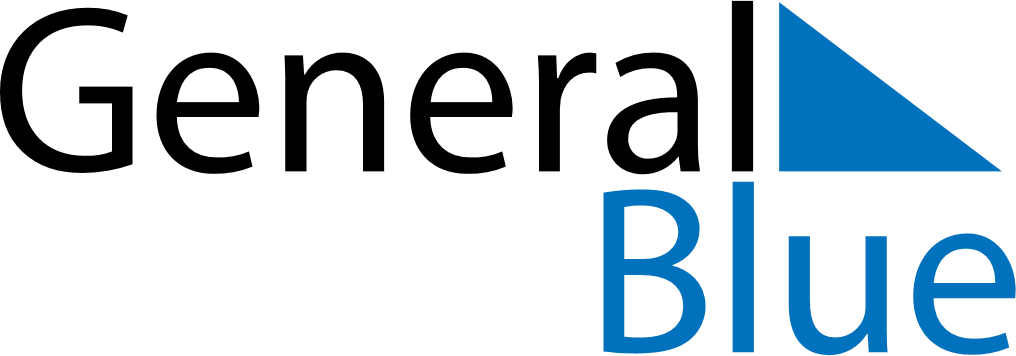 Denmark 2019 HolidaysDenmark 2019 HolidaysDATENAME OF HOLIDAYJanuary 1, 2019TuesdayNew Year’s DayMarch 4, 2019MondayFastelavnApril 18, 2019ThursdayMaundy ThursdayApril 19, 2019FridayGood FridayApril 21, 2019SundayEaster SundayApril 22, 2019MondayEaster MondayMay 1, 2019WednesdayLabour DayMay 12, 2019SundayMother’s DayMay 17, 2019FridayPrayer DayMay 30, 2019ThursdayAscension DayJune 5, 2019WednesdayConstitution DayJune 9, 2019SundayPentecostJune 10, 2019MondayWhit MondayDecember 24, 2019TuesdayChristmas EveDecember 25, 2019WednesdayChristmas DayDecember 26, 2019ThursdayBoxing Day